Сумська міська радаVІІ СКЛИКАННЯ LVII СЕСІЯРІШЕННЯвід 13 червня 2019 року № 5166-МРм. СумиРозглянувши звернення громадян, надані документи, враховуючи рішення Сумської міської ради від 10 жовтня 2018 року № 3978-МР «Про погодження технічної документації із землеустрою щодо поділу земельної ділянки                   Гладкову В.В. та Бортнику А.М.», відповідно до протоколу засідання постійної комісії з питань архітектури, містобудування, регулювання земельних відносин, природокористування та екології Сумської міської ради від 18.04.2019 № 151, статей 12, 40, 116, 118, 121, 122, 141 Земельного кодексу України, статті 31 Закону України «Про оренду землі», керуючись пунктом 34 частини першої статті 26 Закону України «Про місцеве самоврядування в Україні», Сумська міська радаВИРІШИЛА:	1. Припинити право користування земельною ділянкою, дію договору оренди земельної ділянки згідно з додатком 1.2. Надати у власність земельні ділянки згідно з додатком 2.3. Зарахувати земельну ділянку за адресою: м. Суми, вул. Миколи Василенка, 12, площею 0,0188 га, кадастровий номер 5910136600:01:008:0088 до земель запасу Сумської міської ради. Категорія та цільове призначення земельної ділянки: землі житлової та громадської забудови для  будівництва і обслуговування житлового будинку, господарських будівель і споруд (присадибна ділянка).Сумський міський голова     							О.М. ЛисенкоВиконавець: Клименко Ю.М.Додаток 1до рішення Сумської міської ради «Про припинення права користування і договору оренди земельної ділянки за адресою: вул. Миколи Василенка, 12, площею 0,2188 га, надання у власність Бортнику Андрію Миколайовичу земельної ділянки за адресою: м. Суми, вул. Миколи Василенка, 12, площею 0,1000 га та Гладкову Володимиру Владленовичу  земельної ділянки за адресою: м. Суми, вул. Миколи Василенка, 12, площею 0,1000 га»від 13 червня 2019 року № 5166-МРСПИСОКгромадян, право користування земельними ділянками і договір оренди з якими припиняєтьсяСумський міський голова              											                         О.М. ЛисенкоВиконавець: Клименко Ю.М.Додаток 2до рішення Сумської міської ради «Про припинення права користування і договору оренди земельної ділянки за адресою: вул. Миколи Василенка, 12, площею 0,2188 га, надання у власність Бортнику Андрію Миколайовичу земельної ділянки за адресою: м. Суми, вул. Миколи Василенка, 12, площею 0,1000 га та Гладкову Володимиру Владленовичу земельної ділянки за адресою: м. Суми, вул. Миколи Василенка, 12, площею 0,1000 га»від 13 червня 2019 року № 5166-МРСПИСОКгромадян, яким надаються у власність земельні ділянки для будівництва і обслуговування жилих будинків, господарських будівель і споруд за рахунок земель житлової та громадської забудови Сумської міської радиСумський міський голова 														         О.М. ЛисенкоВиконавець: Клименко Ю.М.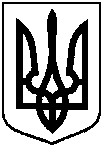 Про припинення права користування і договору оренди земельної ділянки за адресою: м. Суми, вул. Миколи Василенка, 12, площею 0,2188 га, надання у власність Бортнику Андрію Миколайовичу земельної ділянки за адресою: м. Суми, вул. Миколи Василенка, 12, площею 0,1000 га та Гладкову Володимиру Владленовичу  земельної ділянки за адресою:                      м. Суми, вул. Миколи Василенка, 12, площею 0,1000 га№з/пПрізвище, ім’я, по батькові реєстраційний номер облікової картки платника податківАдреса земельної ділянки,кадастровий номерРозмірземельної ділянки,гаДоговір оренди, що припиняєтьсяПідстава припинення права користування 1234561.Гладков Володимир Владленович,Бортник Андрій Миколайовичвул. Миколи Василенка, 12,5910136600:01:008:01300,2188в т.ч.½ від 0,2188та ½ від 0,2188Договір оренди від 16.06.2017, зареєстрований у Державному реєстрі речових прав на нерухоме майно від 04.07.2017, номер запису про інше речове право 21261846Добровільна відмова від права користування земельною ділянкою (заява Гладкова В.В. та Бортник А.М. від 07.03.2019)№ з/пПрізвище, ім’я, по батькові реєстраційний номер облікової картки платника податківАдреса земельної ділянки,кадастровий номерПередається у власність, гаДокумент, що підтверджує право власності на жилий будинок123451.Гладков Володимир Владленовичвул. Миколи Василенка, 12,5910136600:01:008:00870,1000Витяг з Державного реєстру речових прав на нерухоме майно про реєстрацію права власності № 24350516 від 09.01.20182.Бортник Андрій Миколайовичвул. Миколи Василенка, 12,5910136600:01:008:00840,1000Витяг з Державного реєстру речових прав на нерухоме майно про реєстрацію права власності № 24331004 від 05.01.2018